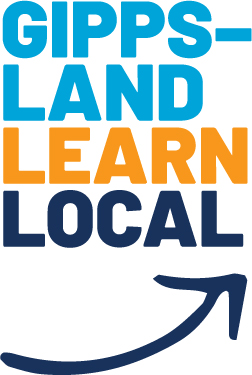 This Annual Plan is underpinned by the XXXX Learn Local Strategic Plan 2019 - 2020. It provides detailed direction relating to the organisations marketing goals and the activities required to achieve them throughout the year 2020. This Annual Plan can be amended throughout the year by the Coordinator, with oversight by the Committee Chair. The Coordinator will update the Committee each quarter on the progress of the plan including any agreed amendments.  Action Plan SummaryPlan Working TableCompleted by: ____________________________________________ Signed:____________________________________		Endorsed by: ___________________________________ Signed: __________________________________________Annual Goal – examples onlyWhat does success look like? – examples onlyHow is it measured?Create a common set of professional guidelines/standards for all xxxx LL marketingA set of common marketing guidelines/standards Effective use of participant stories A data base of participant stories that can be used for all components of the marketing strategy – print media, social media, websiteEffective use of Social MediaA 12 month planned social media calendar that targets our identified key priority areasIdentify three key partners to develop relationships withPositive two way working relationships with a focus on Community needsCommunity advocacyFuture focusEffective use of the Gippsland Learn Local brandGippsland Learn Local branding is supported and used effectively throughout all aspects of the marketing strategyWhat else??Annual GoalActivitiesPriority (H,M,L)ResponsibilityTimeframeTracking1st QuarterTracking2nd QuarterTracking 3rd QuarterTracking (Annual Review)Create a common set of professional guidelines/standards for all xxxx LL marketingEffective use of participant stories Effective use of Social MediaIdentify three key partners to develop relationships withEffective use of the Gippsland Learn Local brandWhat else?AmendmentsDate:                          Initials:   1st Quarter ReviewDate:                          Initials:   Date:                          Initials:   2nd Quarter ReviewDate:                          Initials:   Date:                          Initials:   3rd Quarter ReviewDate:                          Initials:   Date:                          Initials:   Annual Review Date:                          Initials:   